STATEN ISLAND BALLROOM DANCERS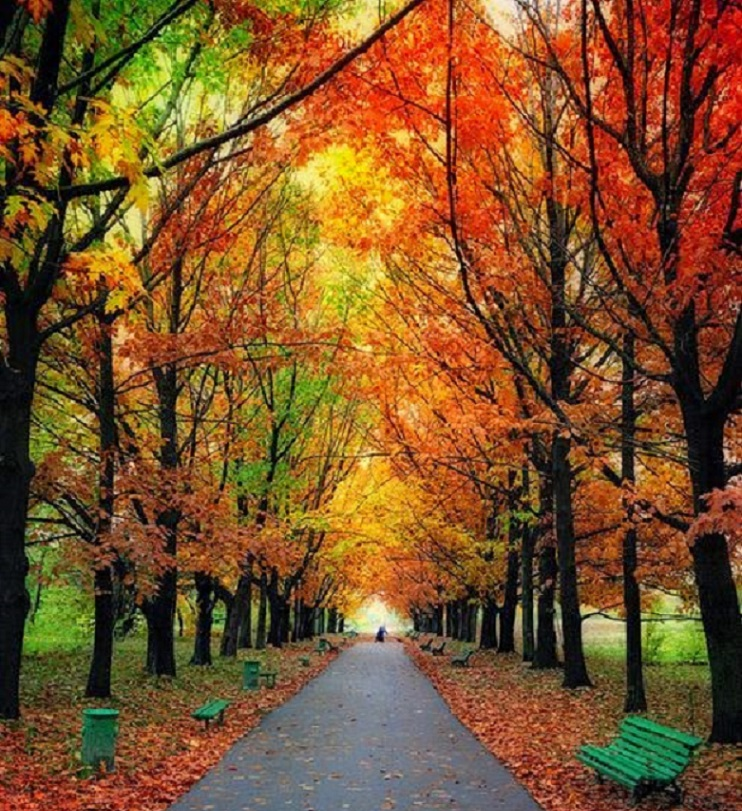 	Pattiann Ferrara - President	Presents OurDinner  DanceSunday    00,     6:00PM - 10:00PMAt The Crystal Room67 Olympia Blvd. Staten Island, NY------------------------------------------------------------------------------------------------------------------------------------------------------Hosted By:  Host Couple #1 Names  and  Host Couple #2 Names Attire:  Strut Your Fall BestMembers:  $120 Per Couple / $60 Per PersonGuests:   $140 Per Couple / $70 Per PersonRSVP:   FirstName  LastName    123  Abc Xyz Staten Island. NY 103xxWith Check Payable to S.I.B.D. Or Regrets by   00, NOTE:	Please Respond to the host whether you Will or Will Not attend. Will Attend			 Will Not Attend  Member’s Names:__________________________________________________________________  Names of Non-Members Attending:____________________________________________________  Please Seat Us With:_________________________________________________________________  Amount Enclosed:  $___________________